Seminarska nalogaKRATKAZGODOVINA POSLOVNO-KOMERCIALNE ŠOLEPredmet: ZGODOVINA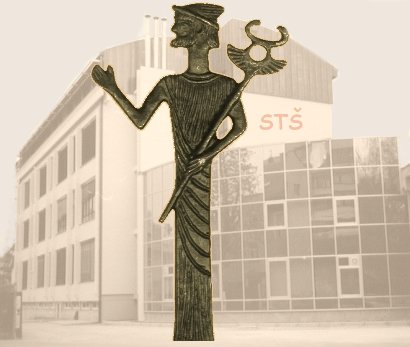 1. ZAČETKI SEDANJE POSLOVNO-KOMERCIALNE ŠOLENEDELJSKA ŠOLA ZA TRGOVSKE PRAKTIKANTE IN VAJENCEZačetki izobraževanja trgovskih delavcev v Celju segajo že v prejšnje stoletje in predstavljajo eno najstarejših šol v naši državi. Šola se je najprej imenovala NEDELJSKA PRIVATNA TRGOVSKA ŠOLA.Leta 1869 je šolo ustanovilo in v nadaljnjih letih vzdrževalo posebno društvo trgovcev. Šola je usposabljala za trgovski poklic le praktikante in vajence, in to le dečke trgovskega stanu. Imela je en oddelek, ki ga je obiskovalo 12 učencev te pa je poučeval en sam učitelj in sicer naslednje predmete :nemški jezik, trgovsko aritmetiko, trgovsko knjigovodstvo in menično poslovanje. Ocenjevali so lepopis, marljivost in vedenje.TRGOVSKO NADALJEVALNA ŠOLAV šolskem letu 1891/1891 je šolo obiskovalo že 24 učencev, ki so jih poučevali 3 učitelji. Šola se je preimenovala v TRGOVSKO NADALJEVALNO ŠOLO.Vzdrževal jo je gremij(stanovsko društvo) celjskih trgovcev iz lastnih sredstev in subvencije celjske občine. Jeseni 1892 je šola postala trirazredna trgovska nadaljevalna šola s statutom in učnim načrtom.Za razliko od nedeljske šole se je vršil pouk vsak delavnik, in sicer 1-2 uri zvečer, po končanem delovnem času v trgovini.Šolanje je trajalo 3 leta. V stari Jugoslaviji (1918-1941) je obiskovalo celjsko Trgovsko nadaljevalno šolo 462 učencev, katerih ravnatelj je bil Fran Marinček.Po osvoboditvi se je doba šolanja večkrat menjala. Najpomembnejši prelomni dogodki razvoja šole vsekakor segajo v čas po osvoboditvi. ŠOLSKI CENTER ZA BLAGOVNI PROMETLeta 1958 je bila v Celju zgrajena Trgovska šola v Ulici 29. novembra 12( danes Kosovelova 12), ki je potekala pod vodstvom ravnatelja Ekonomske srednje šole mag. oec. Ludvika Rebeuška in to več kot 30 let. Z zgraditvijo lastnih šolskih prostorov so bili ustvarjeni objektivni pogoji za intenziven nadaljnji razvoj. Že v letu 1959 je bila ustanovljena poslovodska šola, ki je bila namenjena nadaljenem šolanju kvalificiranih trgovskih delavcev, v letu 1962 pa srednja komercialna šola.Tako je šola 1961 prerasla v ŠOLSKI CENTER ZA BLAGOVNI PROMET. V letih po zgraditvi prve lastne šolske zgradbe so začele intenzivno naraščati potrebe po izobraževanju prodajalcev, trgovinskih poslovodij in komercialnih tehnikov. V šolskem letu 1961/62 je bilo vpisanih 305 učencev. Istega leta se je na šoli oblikoval aranžerski oddelek in oddelek za priučene trgovske delavce.Po preselitvi v lastne prostore je bil najprej organiziran pouk tako, da so bili učenci tri dni v tednu pri šolskem pouku, tri dni pa na praksi. Nato pa je bil uveden periodični teoretični pouk, ki traja pol šolskega leta(eno polletje, semester), v drugi polovici šolskega leta pa so bili učenci na praksi.Šolo so izmenoma financirali občinski proračun, poverjeništvo za trgovino, trgovinska zbornica, zbornice, občine, nazadnje sklad za šolstvo.Število učencev se je po preselitvi v lastno zgradbo zelo povečalo, ker so se lahko vključili učenci iz osmih občin takratnega celjskega okraja, prej pa le iz Celja in bližnje okolice. Tako se je večalo tudi število stalnih predavateljev.V šolskem letu 1964/65 se je pričel uveljavljati nov sistem izbraževanja. Šola je sprejela določeno število učencev po prostem razpisu, torej brez učnih pogodb. Udeleženci izobraževanja niso nosili več naziva vajenec, temveč učenec. Učenec je bil tako tudi po svojem statusu izenačen z ostalimi učenci srednjih šol. Po končanem triletnem šolanju je pridobil izobrazbo za poklic prodajalca.Šola se je od vsega začetka borila za prostor. Njena zibelka je bila sedanja glasbena šola, iskala je prostor v grofiji in pozneje gostovala skoraj v vseh celjskih šolah, dokler ni leta 1958 dobila lastne zgradbe v ulici 29. novembra 14.Že v sedemdesetih letih kapacitete novozgrajene šole niso zadoščale in 1972 se je začela gradnja sedanje šole v ulici 29. novembra 4, ki je bila slovesno predana svojemu namenu, kar potrjuje število vpisanih učencev, ki je šolskem letu 1973/74 preraslo 887.Šolski okoliš za učence šole je zajemal področje osmih občin bivšega celjskega okraja in sicer občine : Celje, Laško, Mozirje, Slovenjske Konjice, Šmarje pri Jelšah, Velenje in Žalec. Šolsko leto 1974/75 se je začelo slovesno- s preselitvijo v sodobne učilnice novega šolskega poslopja. Svečana otvoritev nove trgovske šole na prostoru, kjer stoji še danes, je bila 28. oktober 1974.SREDNJA ŠOLA ZA TRGOVSKO DEJAVNOSTPrvo šolsko leto uvajanja usmerjenega izobraževanja(odprava periodičnega sistema šolanja in s tem izenačitev vseh učencev srednjih šol. Priprave so potekale vsa naslednja leta, predvsem v smislu uvajanja novih oblik in metod dela z učenci.) 1981/82 je poleg mnogo organizacijskih in vsebinskih sprememb prineslo tudi spremembo naziva šole v Srednjo šolo za trgovsko dejavnost pod vodstvom ravnateljice prof. Dragice Štojs.Med šolskim letom so se učenci lahko usmerili v naslednje poklice: blagovni manipulant, prodajalec in komercialni tehnikV nekaj letih so se pokazale tudi vse pomanjkljivosti procesa usmerjenega izobraževanja. Z vsakim naslednjim šolskim letom se je zmanjševal vpis učencev, manjkalo ni problemov. Sčasoma se je reforma usmerjenega izobraževanja umaknila iz šolskih prostorov. Ponovno se je začelo zanimanje za izobraževanje na trgovski smeri, celo do te mere, da je bilo potrebno omejiti vpis. Poleg prostorske stiske je šolo prizadela še huda novembrska poplava, v kateri je bilo poplavljenih veliko prostorov in šolske dokumentacije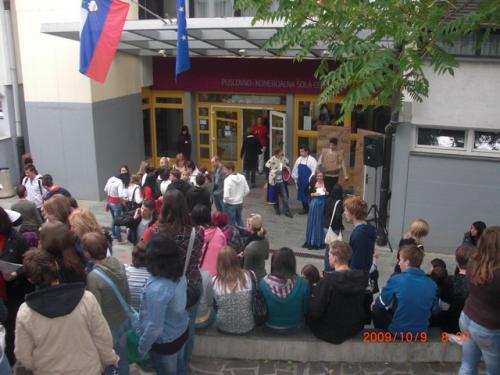 SREDNJA TRGOVSKA ŠOLAS šolskim letom 1992/93 je nekdanja Srednja šola za trgovinsko dejavnost zamenjala uradni naziv in se preimenovala v Srednjo trgovsko šolo, katere ravnateljica je še sedaj, mag. Maja Krajnc, prof.  Leta 1997/98 je šola začela izvajati nov program podjetniško poslovanje, namenjen izobraževanju za delo v manjših podjetijih in samostojno vodenje le teh. Program je sestavljen iz dveh delov, in sicer 3-letnega izobraževanja, po katerem dijaki opravljajo zaključni izpit, in možnega nadaljevanja še nadaljni dve leti. Z opravljenim zaključnim izpitom dijaki pridobijo naziv poslovni tehnik. V iztekajočem šolskem letu 1996/97 je šola zaradi ponovne prostorske stiske dogradila nadzidek s prepotrebnimi novimi učilnicami, stari del šole pa nekoliko posodobila. POSLOVNO-KOMERCIALNA ŠOLAIma sedež na Kosovelovi ulici 4. Obdajata jo Srednja šola za gostinstvo in turizem ter Gimnazija Celje Center. Ravnateljica je mag.Maja Krajnc. Šola zaposluje dobrih 90  pedagoških in strokovnih delavcev, administrativno-tehničnega osebja ter zunanje sodelavce. Zadnja sprememba šolskega programa je bila izvedena v šolskem letu 2002/03, s preimenovanjem poslovnega tajnika v administratorja in poslovnega tehnika v ekonomskega tehnika.Šolo obiskuje več kot 1000 dijakov, kateri so si izbrali različne smeri izobraževanja : trgovec, administrator in ekonomski tehnik. Prvi dve smeri v osnovi trajata 3 leta, s podaljšanim izobraževanjem še 2 let, torej 5 let,  smer ekonomski tehnik pa traja 4 leta, vsi pa končamo šolanje s poklicno maturo, s katero se lahko neposredno vpišemo na Višjo strokovno šolo v Celju.Letošnje leto šola praznuje 140 let izobraževanja kadrov za področje trgovine, komerciale, podjetništva in bančništva, kar je velik jubilej, katerega bomo tudi obeležili.  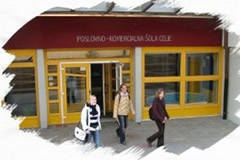 VIRIZbornik Srednje trgovske šole Celje : (1869-1997), Cetic tisk, Celje, april 1997Http://www.knjiznica-celje.si/raziskovalne/4200607535.pdfZačetki sedanje Poslovno-komercialne šole segajo že v prejšnje stoletje,  v leto 1869. Šola se je najprej imenovala Nedeljska privatna trgovska šola, katero je ustanovilo in vzdrževalo posebno društvo trgovcev. Bila je privatna ustanova, brez pravice javnosti, in je izobraževala za trgovski poklic le praktikante in vajence. V nedeljski šoli je pouk potekal le ob nedeljah. Imela je en oddelek, ki ga je obiskovalo 12 učencev te pa je poučeval en sam učitelj.V šolskem letu 1891/1892 je šolo obiskovalo že 24 učencev, ki so jih poučevali 3 učitelji. Šola se je preimenovala v TRGOVSKO NADALJEVALNO ŠOLO, katero je vzdrževalo stanovsko društvo celjskih trgovcev. Za razliko od nedeljske šole se je vršil pouk vsak delavnik, in sicer 1-2 uri zvečer, po končanem delovnem času v trgovini. V stari Jugoslaviji (1918-1941) je obiskovalo Trgovsko nadaljevalno šolo 462 učencev, katerih ravnatelj je bil Fran Marinček. Leta 1958 je bila v Celju zgrajena Trgovska šola, ki je potekala pod vodstvom ravnatelja mag. Ludvika Rebeuška in to več kot 30 let. Z zgraditvijo lastnih šolskih prostorov so bili ustvarjeni pogoji za nadaljnji razvoj.  Tako je šola 1961 prerasla v ŠOLSKI CENTER ZA BLAGOVNI PROMET. V letih po zgraditvi prve lastne šolske zgradbe so začele naraščati potrebe po izobraževanju prodajalcev, trgovinskih poslovodij in komercialnih tehnikov. V šolskem letu 1961/62 je bilo vpisanih 305 učencev. Po preselitvi v lastne prostore je bil najprej organiziran pouk tako, da so bili učenci tri dni v tednu pri šolskem pouku, tri dni pa na praksi. Število učencev se je po preselitvi v lastno zgradbo zelo povečalo, ker so se lahko vključili učenci iz občin takratnega celjskega okraja, prej pa le iz Celja in bližnje okolice.  V šolskem letu 1964/65 se je pričel uveljavljati nov sistem izobraževanja. Šola je sprejela določeno število učencev po prostem razpisu, torej brez učnih pogodb. Udeleženci izobraževanja niso nosili več naziva vajenec, temveč učenec. Šola se je od vsega začetka borila za prostor. Njena zibelka je bila sedanja glasbena šola, iskala je prostor v grofiji in pozneje gostovala skoraj v vseh celjskih šolah, dokler ni leta 1958 dobila lastne zgradbe v ulici 29. novembra 14.Že v sedemdesetih letih kapacitete novozgrajene šole niso zadoščale in 1972 se je začela gradnja sedanje šole , v kateri je bilo leta 1973/74 že kar 887 učencev. Šolski okoliš za učence šole je zajemal področje osmih občin: Celje, Laško, Mozirja, Slovenjske Konjice, Šmarje pri Jelšah, Velenje in Žalec. Šolsko leto 1974/75 se je začelo s preselitvijo v sodobne učilnice novega šolskega poslopja. Začelo se je uvajanje usmerjenega izobraževanja(odprava periodičnega sistema šolanja in s tem izenačenje vseh učencev srednjih šol) in leta 1981/82 je šola spremenila naziv v Srednjo šolo za trgovsko dejavnost pod vodstvom ravnateljice prof. Dragice Štojc. V nekaj letih so se pokazale tudi vse pomanjkljivosti procesa usmerjenega izobraževanja. Z vsakim naslednjim šolskim letom se je zmanjševal vpis učencev, manjkalo ni problemov. Sčasoma se je reforma usmerjenega izobraževanja umaknila in ponovno se je začelo zanimanje za izobraževanje na trgovski smeri, da je bilo celo potrebno omejiti vpis. Poleg prostorske stiske je šolo prizadela še huda novembrska poplava, v kateri je bilo poplavljenih veliko prostorov in šolske dokumentacije.  S šolskim letom 1992/93 je nekdanja Srednja šola za trgovinsko dejavnost zamenjala naziv in se preimenovala v Srednjo trgovsko šolo, katere ravnateljica je bila  mag. Maja Krajnc. V iztekajočem šolskem letu 1996/97 je šola zaradi ponovne prostorske stiske dogradila nadzidek z novimi učilnicami, stari del šole pa nekoliko posodobila. Zadnja sprememba šolskega programa je bila izvedena v šolskem letu 2002/03, s preimenovanjem poslovnega tajnika v administratorja in poslovnega tehnika v ekonomskega tehnika. PKŠ deluje pod vodstvom ravnateljice  mag. Maje Krajnc in zaposluje dobrih 90  pedagoških in strokovnih delavcev, administrativno-tehničnega osebja ter zunanje sodelavce. Letošnje leto šola praznuje 140 let izobraževanja kadrov za področje trgovine, komerciale, podjetništva in bančništva, kar je velik jubilej, katerega bo šola tudi obeležila.  